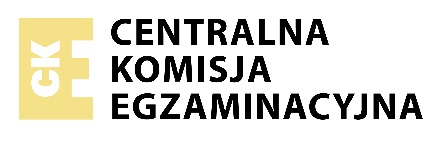 Data: 8 grudnia 2023 r.Godzina rozpoczęcia: 9:00Czas trwania: do 180 minutLiczba punktów do uzyskania: 60Przed rozpoczęciem pracy z arkuszem egzaminacyjnymSprawdź, czy nauczyciel przekazał Ci właściwy arkusz egzaminacyjny, tj. arkusz we właściwej formule, z właściwego przedmiotu na właściwym poziomie.Jeżeli przekazano Ci niewłaściwy arkusz - natychmiast zgłoś to nauczycielowi. Nie rozrywaj banderol.Jeżeli przekazano Ci właściwy arkusz - rozerwij banderole po otrzymaniu takiego polecenia od nauczyciela. Zapoznaj się z instrukcją na stronie 2.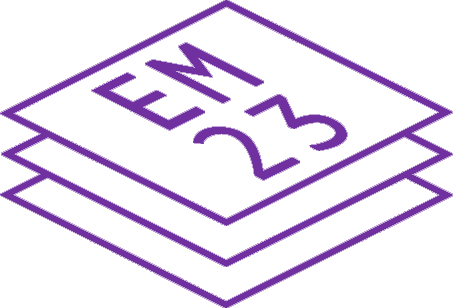 Instrukcja dla zdającegoObok każdego numeru zadania podana jest liczba punktów, którą można uzyskać za jego poprawne rozwiązanie.Odpowiedzi zapisuj na kartkach dołączonych do arkusza, na których zespół nadzorujący wpisał Twój numer PESEL.W razie pomyłki błędny zapis zapunktuj.  Zadanie 1. (0-5)  Usłyszysz dwukrotnie wywiad z cukiernikiem. Które zdania są zgodne z treścią nagrania v-vrai, a które nie f-faux?  Napisz numer zdania oraz odpowiednią literę, np. 0.f  Zdania:1. Aurélien savait depuis l’enfance ce qu’il voulait faire plus tard.2. L’activité d’Aurélien se limite à la vente de ses pâtisseries.3. Dans son travail, Aurélien s’inspire des goûts de ses clients.4. Chacun peut acheter les pâtisseries réalisées par Aurélien.5. Personnellement, Aurélien préfère les produits plus recherchés.  Zadanie 2. (0-5)  Usłyszysz dwukrotnie pięć wypowiedzi, które łączy słowo Noël. Do każdej wypowiedzi 1-5 dopasuj odpowiadające jej zdanie A-F.  Uwaga: jedno zdanie zostało podane dodatkowo i nie pasuje do żadnej wypowiedzi.  Napisz numer wypowiedzi i odpowiednią literę, np. 0.A  La personne qui parleA. a fêté Noël de façon originale.B. explique l’origine des fêtes de Noël.C. invite à devenir bénévole pour Noël.D. présente une drôle de tradition de Noël.E. est décidée à passer un Noël écologique.F. encourage à profiter des attractions de Noël.  Zadanie 3 (0-5)  Usłyszysz dwukrotnie trzy teksty. Z podanych odpowiedzi wybierz właściwą, zgodną z treścią nagrania.  Napisz numer zadania i odpowiednią literę, np. 0.A  Zadanie 1 do tekstu 1  1. La femme voudraitA. garder le chat trouvé.B. retrouver le propriétaire du chat.C. encourager quelqu’un à adopter le chat.  Zadanie 2 do tekstu 2  2. Qu’est-ce qui va suivre la création des propositions de parfums ?A. Une enquête auprès des gens.B. Une décision du maire de la ville.C. Une analyse faite par les parfumeurs.  Zadania 3-5 do tekstu 3  3. Quelle phrase est vraie ?A. On ne paie pas pour vendre ses vêtements au vide-dressing.B. Samedi dernier, Sarah a réussi à vendre tous ses vêtements.C. Samedi, les clients espéraient acheter les vêtements moins cher.  4. Les clients du vide-dressingA. acceptent des vêtements de mauvaise qualité.B. préfèrent les vêtements de marque.C. renoncent aux vêtements de petits créateurs.  5. Les vide-greniers sont organisés pour vendreA. toutes sortes de produits.B. des objets recommandés par des blogueurs.C. seulement des vêtements.  Zadanie 4. (0-4)  Przeczytaj tekst. Dobierz właściwy nagłówek A -F do każdej oznaczonej części tekstu 1-4.  Uwaga: dwa nagłówki zostały podane dodatkowo i nie pasują do żadnej części tekstu.  Napisz numer części tekstu i odpowiednią literę, np. 0.A  NagłówkiA. Je manque l’avionB. Je garde mon calmeC. J’arrive tôt à l’aéroportD. J’ai un bagage trop lourdE. Je cherche mon passeportF. Je me perds dans l’aéroport    Journal intime d’une passagère d’avion  1.  Samedi, 12 avril  Le vol est à midi ? Si je pars de la maison à 9 heures, j’aurai largement le temps... Mais on n’est jamais trop prudent. Je préfère avoir une demi-heure d’avance et avoir le temps de prendre un café ou de faire des achats dans les boutiques plutôt que de courir à l’enregistrement.  2.  Vendredi, 23 juillet  L’avion part à 11 heures. Je sors tout de mon sac mais je ne le vois pas. Imaginez la réaction de l’hôtesse qui contrôle les identités à l’enregistrement... Quelle honte ! Heureusement, l’histoire se termine bien car mon mari l’apporte juste à temps, une minute avant la fermeture du comptoir. La prochaine fois, je vérifierai mon sac avant de sortir de la maison.  3.  Jeudi, 14 août  Au passage à la sécurité, il faut pratiquement se déshabiller. Allez hop, j’enlève manteau, ceinture, chaussures, montre... Mon sac à main passe au scanner et là, bip bip bip. Il faut faire une fouille. Pas la peine de protester. Pas de panique non plus. Je me rappelle que ces agents de sécurité sont là pour le bien de tous et qu’ils ne prennent pas de plaisir particulier à contrôler mon sac.  4.  Lundi, 30 octobre  Les vacances commencent bien ! Les chiffres de la balance du tapis roulant montrent un poids supérieur à la limite autorisée. Que faire ? Payer le supplément ? C’est bien trop cher ! Ouvrir ma valise et vendre mes vêtements ? La prochaine fois, je réfléchirai deux fois avant d’emporter douze paires de chaussures et quatre bouteilles de shampoing...  Zadanie 5. (0-7)  Przeczytaj cztery teksty A-D, które łączy temat telefonu komórkowego. Wykonaj zadania 1-7 zgodnie z poleceniami.  Tekst A    Un téléphone portable ?  Au début, je n’en vois pas vraiment l’utilité, mais pour ne pas paraître dépassée, je m’offre un modèle très simple. Les premiers temps, je me suis parfois surprise à bavarder un peu fort au restaurant, dans le train ou à la terrasse des cafés. C’est pratique et rassurant d’avoir toujours la famille et les amis à portée de voix.  Comme tout le monde, j’apprends à rédiger des SMS et je m’habitue à en envoyer. Comme tout le monde, je renonce à mon agenda pour le remplacer par sa version électronique. Je mets dans le répertoire les numéros de mes connaissances et de ma famille. J’y camoufle le code de ma carte bancaire qu’il m’arrive d’oublier [...]  Mais un soir, en rentrant, je fouille mes poches puis mon sac et je remarque que mon mobile a disparu. Perdu ? Volé ? Non, je refuse d’y croire. Je vérifie à nouveau sans plus de succès, essayant de me persuader que je l’ai oublié au bureau, mais... non : je l’ai consulté dans l’ascenseur en quittant le boulot et - sans doute - dans le métro et dans le bus.  Tekst B    Les Français, accros au smartphone  Délais d’utilisation du smartphone au réveil et au coucher    Premier regard au réveil  5% immédiatement  11% Dans les 5 minutes  12% Dans les 15 minutes  12% Dans les 30 minutes  12% Dans l’heure  12% Dans les 2-3 heures  12% Plus de 3 heures    Dernière consultation avant de se coucher  7% immédiatement  11% Dans les 5 minutes  11% dans les 15 minutes  14% Dans les 30 minutes  16% Dans l’heure  20% Dans les 2-3 heures  13% Plus de 3 heures  Tekst C    Évitez le gaspillage alimentaire !  Ne jetez plus vos aliments ! Les Français de Fourmob ont mis à disposition gratuitement une application smartphone pour éviter le gaspillage de nourriture. L’application est très simple à utiliser : il suffit de scanner les produits et d’entrer leur date limite de consommation avant de les ranger dans le frigo ou le placard. Ensuite, vous pourrez consulter la liste de vos produits et savoir combien de temps il vous reste pour les consommer. Vous serez également alertés que la date limite d’un produit sera dépassée dans quelques jours.  Petit rappel, le gaspillage alimentaire dans le monde est estimé à 1,3 milliard de tonnes d’aliments par an. En Europe, cela représente en moyenne 90 kilos de nourriture par personne et par an.  Tekst D  Ce livre parle d’une fille de sixième qui s’appelle Inès et qui demande tout le temps à ses parents de lui acheter un téléphone mais ils ne sont pas d’accord. Un jour, elle rentre du collège et trouve un téléphone neuf dans son sac. Elle pense que le propriétaire a dû se tromper. Cependant, elle se dit que beaucoup de possibilités s’ouvrent à elle. Elle installe des jeux et des applications de réseaux sociaux, elle fait des vidéos, elle note ses contacts. Mais un jour, quelqu’un lui envoie des messages comme s’il savait qu’elle avait ce téléphone.  Ce livre m’a beaucoup plu. Cela peut vraiment arriver et j’ai compris qu’il faut faire attention dans la vie réelle.Thibault  Przeczytaj zdania 1-3. Dopasuj do każdego zdania właściwy tekst A-D.  Uwaga: jeden tekst nie pasuje do żadnego zdania.  Napisz numer zdania i odpowiednią literę, np. 0.A1. L’héroïne de ce texte a acheté un téléphone portable.2. L’auteur de ce texte exprime son opinion sur un ouvrage.3. L’auteur de ce texte invite à faire un bon usage du téléphone.  Przeczytaj wiadomość, którą Anna wysłała do swojej koleżanki z Francji. Uzupełnij luki 4-7. zgodnie z treścią tekstów A-D, tak aby jak najbardziej precyzyjnie oddać sens podanych informacji. Luki należy uzupełnić w języku francuskim.  Napisz numer luki oraz odpowiednie uzupełnienie, np. 0. aller à la maison  Salut Léa!  Connais-tu la nouvelle ? J’ai reçu un nouveau smartphone pour mon anniversaire ! Il est formidable ! Je l’utilise tout le temps mais je ne suis pas comme ----%4  des Français qui consultent leur appareil même au moment de se coucher.  Mon deuxième cadeau d’anniversaire, c’était un livre, l’histoire d’une fille qui rêve d’un mobile. Après la lecture de ce livre, j’ai eu un peu peur. J’espère ne jamais recevoir des ----5 mystérieux, comme cette fille !  Sais-tu qu’avec mon nouveau téléphone, je suis devenue plus écolo ? C’est parce que je/j’ ----6 d’aliments grâce à une application. Mon portable a aussi d’autres fonctions. C’est mon agenda et mon répertoire de numéros de téléphone. L’héroïne d’un autre livre que je viens de lire a eu encore une idée : elle a noté dans son appareil ----7. Un smartphone peut être vraiment utile !  Et toi ? Es-tu accro au portable ?  Bises,  Anna  Zadanie 6. (0-5)  Przeczytaj tekst oraz zadania 1-5. Z podanych odpowiedzi A-D wybierz właściwą, zgodną z treścią tekstu.  Napisz numer zadania i odpowiednią literę, np. 0.A    Comment sont nés les premiers restaurants ?  Le mot restaurant, avec le sens que nous connaissons aujourd’hui, est validé par l’Académie française en 1835. Jusque-là, le « restauran », aussi appelé « bouillon restaurateur », désigne un plat composé principalement de viande, d’oignons, d’herbes et de légumes. Il s’agit d’un bouillon dont le but est de redonner des forces aux personnes souffrantes, de les « restaurer ». Le terme restaurant a donc une connotation médicale. D’ailleurs, les lieux qui vendent le bouillon s’appellent « maisons de santé ».  Le premier restaurant ouvre ses portes à Paris, en 1765. Il vend des plats « restaurans », par exemple, la volaille, les œufs ou les pâtes au beurre. Ce lieu est un des premiers à connaître un succès culinaire. Son propriétaire s’appelle Mathurin Roze de Chantoiseau. À cette époque, en France, le seul endroit où l’on peut manger en dehors de chez soi est la taverne ou l’auberge. Ce sont des lieux où on vient à heure fixe. Ils proposent des tables avec un plat unique, au prix non déterminé à l’avance. De plus, la qualité n’est pas toujours au rendez-vous. Et Mathurin Roze de Chantoiseau offre un service sans horaire fixe, sur une table individuelle, avec des plats dont le prix est indiqué à l’avance devant le restaurant.  La nouvelle façon de se nourrir proposée par Mathurin Roze de Chantoiseau connaît un grand succès. Le plaisir de manger devient important, la gastronomie se développe et même, se démocratise. Jusqu’alors, les seules personnes qui mangeaient très bien en France étaient les membres de la cour à Versailles ou les nobles, car ils disposaient de leurs cuisiniers personnels.  À la veille de la Révolution française, il existe déjà dans la capitale une centaine de restaurants renommés. Les clients ne viennent plus dans ces lieux pour manger des plats qui redonnent des forces à l’organisme, mais pour déguster un grand choix de spécialités. Les restaurants, qui se trouvent principalement dans le quartier du Palais-Royal, sont toujours des endroits luxueux. C’est donc une élite qui les fréquente.  En 1782, Antoine Beauvilliers, un ancien cuisinier du comte de Provence, ouvre La Grande Taverne de Londres. On y propose des repas servis comme à Versailles : un cadre magnifique, un service parfait, une superbe cave et des plats présentés avec soin dans une vaisselle magnifique. Nous pouvons donc considérer ce restaurant comme le premier restaurant gastronomique français.  À la Révolution française, de nombreux cuisiniers qui jusqu’alors ont travaillé pour des membres de la noblesse, suivent l’exemple d’Antoine Beauvilliers et fondent leur propre restaurant. C’est ainsi qu’une cuisine de qualité passe des cuisines privées de l’aristocratie à celles, publiques, de la haute société. Mais il faut attendre la révolution industrielle au début du XIXe siècle pour que les classes moyennes se rendent au restaurant.  1. Le mot « restaurant » vient du nom d’A. une auberge célèbre.B. une spécialité servie aux malades.C. un membre de l’Académie française.D. un lieu où l’on soignait les maladies.  2. Mathurin Roze de Chantoiseau proposeA. des plats servis à heure fixe.B. de la nourriture à prix déterminé.C. des menus composés d’un seul plat.D. des tables pour plusieurs personnes.  3. Avant la Révolution française, les restaurants parisiens sontA. de moins en moins fréquentés.B. des lieux simples et modestes.C. réservés aux personnes riches.D. situés dans le même quartier chic.  4. Pendant la Révolution française,A. les restaurants servent des plats fortifiants.B. les cuisiniers des nobles ouvrent leur restaurant.C. les restaurants deviennent accessibles à tout le monde.D. les repas servis dans les restaurants ne sont plus de qualité.  5. Quelle phrase n’est pas un fait mais une opinion exprimée dans le texte ?A. Le mot restaurant est officiel depuis le XIXe siècle.B. Mathurin Roze de Chantoiseau démocratise la gastronomie française.C. Le restaurant d’Antoine Beauvilliers est un restaurant luxueux.D. La Grande Taverne de Londres est le premier restaurant gastronomique français.  Zadanie 7. (0-4)  Przeczytaj tekst, z którego usunięto cztery zdania. Uzupełnij każdą lukę 1-4, wybierając właściwe zdanie A-E, tak aby otrzymać spójny i logiczny tekst.  Uwaga: jedno zdanie zostało podane dodatkowo i nie pasuje do żadnej luki.  Napisz numer luki i odpowiednią literę, np. 0.A    La collection atypique d’une bibliothécaire  Certaines personnes collectionnent des marque-pages, d’autres des tickets de bus ou des photos de vacances en famille. ----1 Du dessin de dragon à la carte d’anniversaire jamais envoyée en passant par une photo d’enfants, la bibliothécaire ne jette rien. Elle photographie tout ce qu’elle trouve et puis, elle poste ces photos sur le site Internet de la bibliothèque.  Il y a près de dix ans, Sharon McKellar a commencé sa collection qui compte aujourd’hui plus de 350 objets. ----2 C’est le cas, par exemple, d’une demande d’amitié. La ou le destinataire devait répondre « oui », « non » ou « peut-être ». Ce texte a rappelé à Sharon McKellar quelques beaux souvenirs d’école.  Beaucoup d’objets restent mystérieux, sans contexte ni origine, et personne ne veut les récupérer. Personne... jusqu’au mois dernier. ----3 Elle a alors reconnu sa propre écriture mais elle ne savait plus à qui elle écrivait ni pourquoi.  Il arrive aussi que certaines personnes mettent leur petite note dans le livre volontairement. ----4 Il a laissé dans le livre un mot d’excuse parce qu’il avait abîmé une page. Ou une femme qui s’est rendu compte, vingt-huit ans après l’emprunt du livre, qu’elle avait oublié de le rendre. Tous ces documents n’arrêtent pas de fasciner la bibliothécaire.A. Comme, par exemple, un jeune garçon du Canada.B. La personne affirme qu’elle n’est jamais venue dans cette bibliothèque.C. Beaucoup de papiers qu’elle trouve dans les livres ont été écrits par des enfants.D. Une dame qui consultait la galerie numérique de la bibliothèque a aperçu un papier vert.E. Et Sharon McKellar, elle, est collectionneuse de papiers laissés dans les livres empruntés à la bibliothèque où elle travaille.  Zadanie 8. (0-3)  Uzupełnij minidialogi 1-3. Wybierz spośród podanych opcji A-C brakującą wypowiedź, tak aby otrzymać spójny i logiczny tekst.  Napisz numer dialogu i odpowiednią literę, np. 0.A  1.   X : Pousse-toi un peu !  Y : ----  X : Oh, excuse-moi !A. Ça fait mal !B. Rien du tout !C. Ça ne fait rien !  2.  X : Pardon, Madame, comment aller au centre-ville ?  Y : ----  X : Merci Madame !A. C’est d’accord.B. Ils vont bien ensemble.C. Prenez la direction Châtelet.  3.  X : Qu’est-ce que tu as envie de faire ?  Y : ----  X : Et si on allait à la piscine ?A. Comment on va y aller ?B. Qu’est-ce qui te ferait plaisir ?C. Pourquoi nous allons faire cela ?  Zadanie 9. (0-4)  W zadaniach 1-4 spośród podanych opcji wybierz tę, która jest tłumaczeniem zdania podanego w nawiasie.   Napisz numer zadania i odpowiednią literę, np. 0.A  1.  - Je vous remercie beaucoup pour votre aide.  - (Proszę bardzo.) C’était une simple formalité.A. Je veux bien.B. Je le demande.C. Je vous en prie.  2.  - Tu entends ce bruit ? Il y a quelqu’un dans le salon !  - N’aie pas peur ! (Nie ma tam nikogo.)A. Il n’y a personne là-bas.B. Personne ne vient là-bas.C. Cette personne n’est pas là-bas.  3.  - C’est tout ?  - Non. (Trzeba to dodać.) Comme ça, notre dessert sera meilleur.A. Il faut ajouter cela.B. Il faut régler l’addition.C. Il faut faire de bons calculs.  4.  - Nous partons à quelle heure ?  - On va partir à 7 heures. Le matin, (jest chłodniej).A. il fait aussi doux.B. il fait plus frais.C. il fait assez froid.  Zadanie 10. (0-3)  Przeczytaj tekst. Uzupełnij każdą lukę 1-3 jednym wyrazem, tak aby powstał spójny i logiczny tekst. Wymagana jest pełna poprawność gramatyczna i ortograficzna uzupełnianych wyrazów.  Napisz numer zadania i odpowiednie uzupełnienie, np. 0. maison    L’horloge parlante (le 3699)  Le jeudi 30 juin 2022 a marqué la fin d’une époque. C’était la dernière occasion pour écouter l’horloge parlante en France.  La raison ? L’opérateur Orange a expliqué ----1 personne n’appelait le 3699 depuis longtemps. On n’ ----2 a plus besoin, l’heure est disponible sur nos téléphones et ordinateurs, sans parler des montres modernes très précises. La radio aussi sert à donner l’heure et beaucoup ----3 gens comptent sur elle.  L’horloge parlante a été introduite en France en 1933. C’était le premier système automatisé du genre au monde.  Zadanie 11. (0-3)  Uzupełnij każde zdanie z luką 1-3, tak aby zachować sens zdania wyjściowego. Wymagana jest pełna poprawność gramatyczna i ortograficzna uzupełnianych fragmentów.  Napisz numer zdania i odpowiednie uzupełnienie, np. 0. aller à la maison  1. Marc demande à son copain : Qu’est-ce que tu vas faire pendant le week-end ?Marc demande à son copain ---- pendant le week-end.  2. Je vais te montrer un vélo de course. J’ai toujours rêvé de ce vélo.Je vais te montrer ---- j’ai toujours rêvé.  3. Nous sommes en retard parce que mon frère a oublié son billet.Nous sommes en retard ---- mon frère qui a oublié son billet.  Zadanie 12. (0-12)  Od niedawna uczestniczysz w kursie na przewodnika turystycznego. W e-mailu do kolegi z Francji:  - napisz, dlaczego warto być przewodnikiem turystycznym  - wyjaśnij, w jaki sposób zdobyłeś(-aś) pieniądze na opłacenie tego kursu  - przedstaw program kursu  - wyraź swoją opinię o osobie prowadzącej ten kurs.  Napisz swoją wypowiedź w języku francuskim.  Rozwiń swoją wypowiedź w każdym z czterech podpunktów, tak aby osoba nieznająca polecenia w języku polskim uzyskała wszystkie wskazane w nim informacje. Pamiętaj, że długość wypowiedzi powinna wynosić od 80 do 130 wyrazów (nie licząc wyrazów podanych na początku wypowiedzi). Oceniane są: umiejętność pełnego przekazania informacji (5 punktów), spójność i logika wypowiedzi (2 punkty), zakres środków językowych (3 punkty) oraz poprawność środków językowych (2 punkty).  Podany początek  Salut Paul,  Comment vas-tu ? Moi, ça va bien. Tu sais, depuis deux semaines, je participe à une formation de guide touristique.JĘZYK FRANCUSKI Poziom podstawowy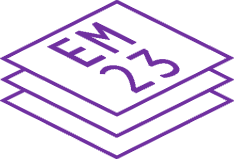 Formuła 2023JĘZYK FRANCUSKI Poziom podstawowyFormuła 2023JĘZYK FRANCUSKI Poziom podstawowyFormuła 2023WYPEŁNIA ZESPÓŁ NADZORUJĄCYWYPEŁNIA ZESPÓŁ NADZORUJĄCYWYPEŁNIA ZESPÓŁ NADZORUJĄCYWYPEŁNIA ZESPÓŁ NADZORUJĄCYWYPEŁNIA ZESPÓŁ NADZORUJĄCYWYPEŁNIA ZESPÓŁ NADZORUJĄCYWYPEŁNIA ZESPÓŁ NADZORUJĄCYWYPEŁNIA ZESPÓŁ NADZORUJĄCYWYPEŁNIA ZESPÓŁ NADZORUJĄCYWYPEŁNIA ZESPÓŁ NADZORUJĄCYWYPEŁNIA ZESPÓŁ NADZORUJĄCYWYPEŁNIA ZESPÓŁ NADZORUJĄCYWYPEŁNIA ZESPÓŁ NADZORUJĄCYWYPEŁNIA ZESPÓŁ NADZORUJĄCYWYPEŁNIA ZESPÓŁ NADZORUJĄCYWYPEŁNIA ZESPÓŁ NADZORUJĄCYWYPEŁNIA ZESPÓŁ NADZORUJĄCY	KOD	PESEL	KOD	PESEL	KOD	PESEL	KOD	PESEL	KOD	PESEL	KOD	PESEL	KOD	PESEL	KOD	PESEL	KOD	PESEL	KOD	PESEL	KOD	PESEL	KOD	PESEL	KOD	PESEL	KOD	PESEL	KOD	PESEL	KOD	PESEL	KOD	PESEL	KOD	PESELEgzamin maturalnyFormuła 2023Formuła 2023JĘZYK FRANCUSKIJĘZYK FRANCUSKIJĘZYK FRANCUSKIPoziom podstawowyPoziom podstawowyPoziom podstawowySymbol arkuszaMJFP-P0-660-2312WYPEŁNIA ZESPÓŁ NADZORUJĄCYUprawnienia zdającego do: